Кировское областное государственное профессиональное образовательное бюджетное учреждение «Нолинский техникум механизации сельского хозяйства»(КОГПОБУ «НТМСХ»)Задание по дисциплине "Информационные технологии в профессиональной деятельности"для студентов 1 курса по специальности 38.02.01 Экономика и бухгалтерский учет по отраслямТема: Создание и редактирование электронных таблиц, ввод формул в таблицу, сохранение таблицы на диске.Цель занятия: Получить практические навыки создания и редактирования электронных таблиц, ввода формул в таблицу, сохранения таблицы на дискеНорма времени: 2 часаОрганизация рабочего места: ПК, технологическая картаЗадание:Повторить лекционный материал по теме «Создание и редактирование электронных таблиц, ввод формул в таблицу, сохранение таблицы на диске».Выполнить предложенные задания. Отправить выполненные задания на электронную почту iribia@mail.ru Указать!!!!	Название файла: Группа_ИТ_ФИОстудента_20.05.2020ВНИМАНИЕ!! Название файла должно быть написано правильно!Ход работы:Составьте прайс-лист по образцу:Этапы выполнения задания:Выделите ячейку В1 и введите в нее заголовок таблицы Прайс-лист магазина "РОГА И КОПЫТА"В ячейку С2 введите функцию СЕГОДНЯ (Поставьте знак «=»  Нажмите кнопку <fx> на панели инструментов. В поле КАТЕГОРИЯ выберите Дата и Время. В нижнем поле выберите функцию Сегодня).В ячейку В3 введите слова «Курс доллара», в С3 – курс доллара на сегодняшний день.К ячейке С3 примените денежный формат (Формат  Формат ячеек  Вкладка Число  Числовой формат  Денежный  Обозначение можно выбрать произвольное). В ячейки А5:В5 введите  заголовки столбцов таблицы.Выделите их и примените полужирный стиль начертания и более крупный шрифт.В ячейки А6:А12 и В6:В12 введите данные.В ячейку С6 введите формулу: = В6*$C$3. ($ означает, что используется абсолютная ссылка).Выделите ячейку С6 и протяните за маркер заполнения вниз до ячейки С13.Выделите диапазон ячеек С6:С13 и примените к ним денежный формат.Выделите заголовок – ячейки В1:С1 и выполните команду Формат Ячейки, вкладка Выравнивание и установите переключатель «Центрировать по выделению» (Горизонтальное выравнивание), «Переносить по словам». Увеличьте шрифт заголовка.В левой части прайс-листа вставьте картинку по своему вкусу.Измените название ЛИСТ1 на Прайс-лист.2. Рассчитайте ведомость выполнения плана товарооборота киоска №5 по форме:Заполнение столбца Mi можно выполнить протяжкой маркера.Значения столбцов Vi и Oi вычисляются по формулам:    Vi=Fi / Pi;    Oi=Fi – PiПереименуйте ЛИСТ2 в Ведомость.Сохраните таблицу в своей папке под именем Практическая работа 1.Отправьте работу преподавателюДата выдачи задания: 20.05.2020 г.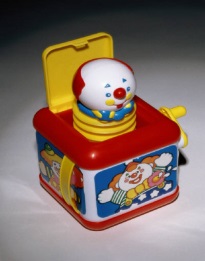 Прайс-лист магазина"РОГА И КОПЫТА"Прайс-лист магазина"РОГА И КОПЫТА"20.05.2020Курс доллара.Наименование товараЦена в у.е.Цена в грн.Тетрадь в клеточку$0,20Тетрадь в линеечку$0,20Пенал$2,00Ручка$0,50Карандаш$0,20Линейка$0,30Резинка$0,40№МесяцОтчетный годОтчетный годОтчетный годОтклонение от планапланфактическивыполнение, %iMiPiFiViOi1Январь7 800,00 р.8 500,00 р.2Февраль3 560,00 р.2 700,00 р.3Март8 900,00 р.7 800,00 р.4Апрель5 460,00 р.4 590,00 р.5Май6 570,00 р.7 650,00 р.6Июнь6 540,00 р.5 670,00 р.7Июль4 900,00 р.5 430,00 р.8Август7 890,00 р.8 700,00 р.9Сентябрь6 540,00 р.6 500,00 р.10Октябрь6 540,00 р.6 570,00 р.11Ноябрь6 540,00 р.6 520,00 р.12Декабрь8 900,00 р.10 000,00 р.